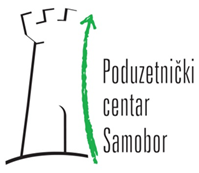 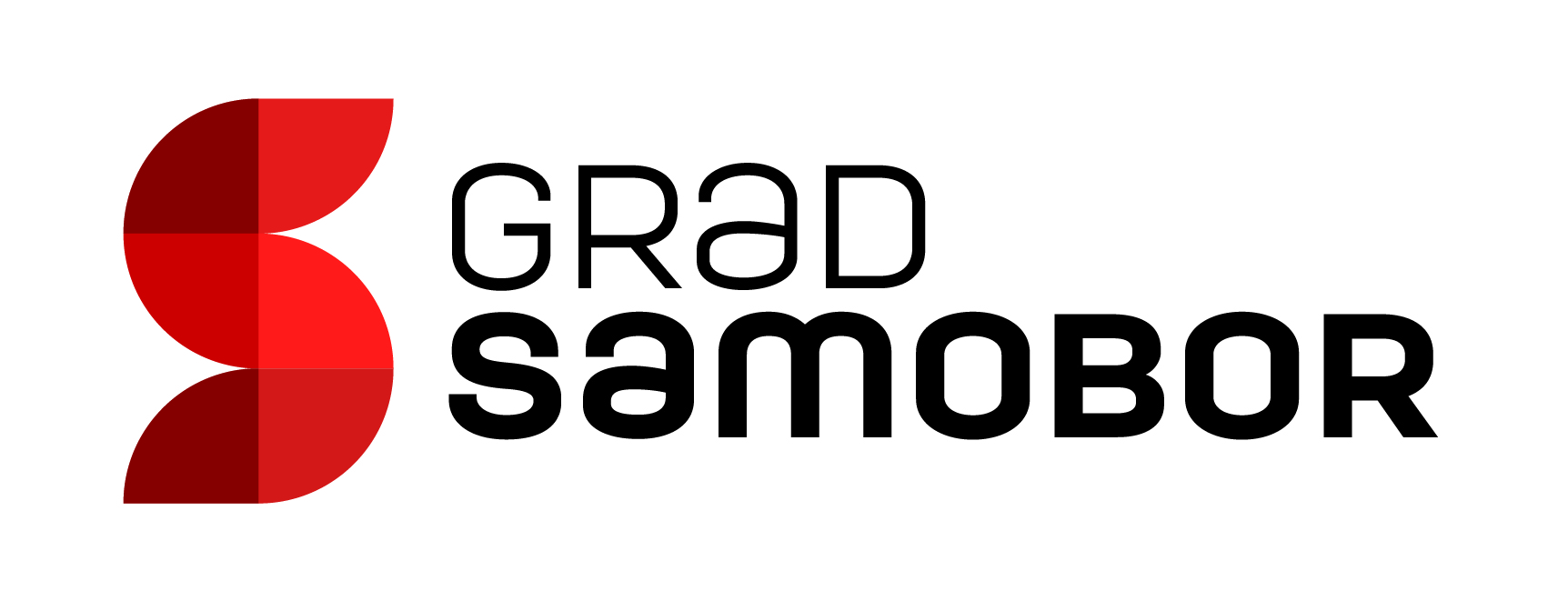 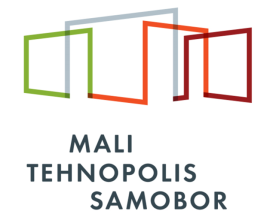 Prilog 2: Poslovni plan PODACI O PODUZETNIKUPOLAZIŠTENastanak poduzetničke idejeVizija poduzetničkog pothvata (dugoročni ciljevi)PREDMET POSLOVANJA Opis postojećeg poslovanja Opis poslovanja i djelatnosti u projektuLOKACIJAOpis lokacije poduzetnikaOpis zaštite okoliša i utjecaja na lokalnu zajednicuTEHNOLOŠKO-TEHNIČKI ELEMENTI ULAGANJAOpis strukture ulaganja (tehnička, tehnološka)Struktura i broj postojećih zaposlenikaStruktura, broj i dinamika novozaposlenihPrimjena inovacije ili nove tehnologijeTRŽIŠNA OPRAVDANOSTTržište nabaveTržište prodaje (marketing mix)FINANCIJSKI ELEMENTI PODUHVATAFormiranje ukupnog prihodaInvesticije u osnovna sredstvaPoslovni rashodiMaterijalni troškoviProcjena troška osoblja – bruto plaćeUlaganje u obrtna sredstvaIzvori financiranjaProjekcija računa dobiti i gubitaka ZAKLJUČNA OCJENAPODACI O PODUZETNIKU (upisati u tablicu)POLAZIŠTE2.1. Nastanak poduzetničke ideje (max. 200 riječi)2.2. Vizija poduzetničkog pothvata (max. 150 riječi)PREDMET POSLOVANJA3.1. Opis postojećeg poslovanja3.2. Opis poslovanja i djelatnosti u projektuLOKACIJAOpis postojeće lokacije poduzetnikaOpis zaštite i utjecaja na okolinuTEHNIČKO-TEHNOLOŠKI ELEMENTI ULAGANJAOpis strukture ulaganja (tehnička, tehnološka, max. 300 riječi)Struktura i broj postojećih zaposlenika, planirano zapošljavanjePrimjena inovacije ili nove tehnologije (max. 300 riječi)ANALIZA TRŽIŠTATržište nabave (max. 200 riječi)Tržište prodaje (max. 500 riječi)EKONOMSKO - FINANCIJSKI ELEMENTI PODUHVATANapomena: Prognoza se vrši samo za tri godine – 2020., 2021. i 2022. god.Formiranje ukupnog prihodaNavedite koje sve prihode ostvarujete i koje će te ostvarivati u narednim godinama prema slijedećoj tablici:Napomena: Objasnite temeljem čega ste kalkulirali cijenu i količinu uslugeInvesticije u dugotrajnu imovinu  Napomena  1: Dugotrajna imovina su onaj dio ukupnih sredstava koja se upotrebljavaju u razdoblju dužem od jedne godine.Napomena 2: Ukoliko već poslujete navedite osnovna sredstva koja posjedujete s tim da u stupcu nabavna vrijednost upišete preostalu vrijednost nabavnog sredstva (procijenjena tržišna vrijednost).7.3. Poslovni rashodi7.3.1.  Materijalni troškoviVAŠI TROŠKOVI POSLOVANJA U 1 GOD.  VAŠI POČETNI GUBICI KOD OSNIVANJA – UHODAVANJA  (POPUNJAVANJU SAMO PODUZETNICI KOJI NISU ZAPOČELI S POSLOVANJEM)Ukoliko krećete u osnivanje novog trgovačkog društva ili obrta vjerojatno nećete poslovati odmah sa dobiti . No ukoliko poslujete sa gubitkom , morate to uzeti u obzir u proračunu potrebnog kapitala. S procjenom toka novca možete predvidjeti hoćete li moći imati dovoljno novca odnosno osigurate likvidnost da pokrijete račune – svoje obveze.Tablica: Troškovi poslovanja u trogodišnjem razdobljuNapomena: Kako bi se olakšalo planiranje materijalne troškove je uputno grupirati – sirovine I materijal; poluproizvodi I dijelovi; energija; investicijsko održavanje; tekuće održavanje, sitni inventar; proizvodne usluge; nematerijalni troškovi; ostalo.7.3.2. Procjena troška osoblja – bruto plaćeUlaganje u obrtna sredstvaNapomena:  Uloga obrtnih sredstava je vrlo bitna, a njegov izračun je u svakoj varijanti približan. Molimo napravite najrealniju moguću procjenu. Izvori financiranjaNapomena: Ako podižete kredit molimo navedite kod koje banke i pod kojim uvjetima. Isto tako, ako ste već obveznik nekog kredita, navedite slijedeće:Projekcija računa dobiti i gubitkaZAKLJUČNA OCJENAU zaključnoj ocjeni opišite sažetak poslovnog plana. Posebnu pažnju obratite na činjenicu da morate objasniti razloge zbog kojih je baš vaša tvrtka najbolji kandidat za ulazak u Poduzetnički inkubator MTS-a.U                      ,                 2020.g.								Potpis / pečat:											______________________________Osnovni podaciNaziv prijaviteljaAdresa, kontakt OIBKratak životopis poduzetnika koji uključuje:Mjesto i godina rođenja,Adresa stanovanjaObrazovanjePoznavanje stranih jezikaRadni staž i radno iskustvoPosao koji trenutno obavljaKako ste došli na ideju o pokretanju posla kojim se baviteKako vidite svoje poslovanje u budućnosti (dugoročni ciljevi)navesti djelatnosti za koje ste registrirani (NKD 2007)navesti djelatnost s kojom se primarno bavite i kratko je opisatiopisati povijest tvrtke, obrta Kako vidite svoje poslovanje nakon ulaska u inkubator Malog Tehnopolisa Samobor (posebno navedite specifičnosti djelatnosti i poslovanja)Opišite koje ćete djelatnosti obavljati u projektuKako vidite  suradnju s Poduzetničkim inkubatorom MTS-a (konzultantske usluge, knjigovodstvo, pravni savjeti, marketing, informatičke usluge, grafički dizajn, stručna usavršavanja i edukacije). Navedite mjesto i adresu na kojem trenutno poslujeteDa li je prostor u najmu i od koga ili je vlastiti.Kako posao kojim se bavite/planirate baviti utječe na zaštitu okoliša te kakav ima doprinos za lokalnu zajednicu? Posebno navedite ako u poslovanju postoji opasan otpad, buka, vibracija, opasnost od požara ili drugo)Opišite ulaganja koja će te imati prilikom useljenja u inkubator MTS-a  (navedite karakteristike opreme i strojeva koje ćete koristiti u prostoru inkubatora (režim rada, dimezije i težinu strojeva i sl.)Navedite broj zaposlenih, njihovu stručnu spremu te njihovo radno mjestoNavedite da li ćete u naredne tri godine vršiti novo zapošljavanje, planirani broj novozaposlenih te na kojim radnim mjestimaNavedite da li planirate u svom poslovanju uvođenje inovacija odnosno novih tehnologija.Opišite tržište nabave odnosno svoje glavne dobavljače i odnose s njimaOpišite ciljno tržište (lokalno, regionalno, međunarodno)Opišite konkurenciju (razvoj tržišne konkurencije)Planirani razvoj kooperantskih uslugaRazradite elemente marketing miksa:                              ►Proizvod                                      ►Cijena                                     ►Distribucija                                      ►Promocija R.br.Vrsta prihodaCijena po komKoličinaUkupno 2020.g. (cijena*količina)Ukupno 2021.g. (cijena*količina)Ukupno 2022.g. (cijena*količina)1.2.3.4.PRIHOD –UKUPNO: R.br.Opis dugotrajne imovine vnog sredstvaNabavna vrijednost1.2.3.4.OSNOVNA SREDSTVA - UKUPNOMJESEC123456789101112TEKUĆI MATERIJALNI TROŠKOVITROŠKOVI PRIJEVOZAVANJSKE USLUGE (UGOVORI SPROIZVOĐAČIMAZAPOSLENICIDIREKTOR (AKO NIJE POREZ NA DOHODAK)DOPRINOSINAJAMNINAPROCJENA TROŠKOVA (UREDSKI MATERIJAL, TELEFONSKI RAČUN, I SL.)POREZI I NAKNADEOSIGURANJEOGLAŠAVANJE PUTNI TROŠKOVI, TROŠKOVI VOZILAKONZULTANTSKI TROŠKOVIOSTALOUKUPNI TROŠKOVI POSLOVANJAMJESEC123456789101112PRODAJATROŠKOVI POSLOVANJA /MT/=TIJEK NOVCAKUMULATIVNI TIJEK NOVCAR.br.OpisIznos u kn za 2020.g. Iznos u kn za 2021.g.Iznos u kn za 2022.g.1.2.3.4.5.MATERIJALNI TROŠKOVI - UKUPNOOpis2020.g.2021.g.2022.g.1. Troškovi osoblja-projekt2. Troškovi osoblja-dosadašnja djelatnostBRUTO-PLAĆE UKUPNOOpisGodišnji prometBroj nabava u godiniProsječna sredstva 2020.g.(god .promet / br. nabava)Prosječna sredstva 2021.g.Prosječna sredstva 2022.g.1. Materijalni troškovi2. Izdaci osoblja UKUPNOULAGANJE2020.g.2021.g.2022.g.U osnovna sredstvaU obrtna sredstvaUKUPNOVlastita sredstvaKredit (HBOR)Potpore od Ministarstva, HZZ-aPotpore od grada SamoboraUKUPNOIznos kredita:Početak korištenja kredita:Kamatna stopa:Poček:Rok otplate:Banka:Osiguranje kredita:R.br.OPIS2020.g.2021.g.2022.g.I.Prihodi projektaII.Rashodi projekta1.Materijalni troškovi2.Izdaci osoblja3.Trošak kredita 4.Kamate na kreditIII.Dobit prije oporezivanja (I. – II.)